ЧОРТКІВСЬКА    МІСЬКА    РАДА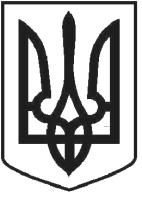 ВИКОНАВЧИЙ КОМІТЕТР І Ш Е Н Н Я (проєкт )2021 року  № Про надання дозволу на виконання робіт по вимощенню бруківкою тротуару по вул. Гранична Нова, м. ЧортківРозглянувши заяву гр. Шафранець М.М. від 13.07.2021, представлені матеріали, та відповідно до рішення Чортківської міської ради від 24.01.2011    № 13 «Про затвердження Правил благоустрою м. Чорткова», керуючись п.п. 7, п.а ст. 30, 31, 59 Закону України  «Про місцеве самоврядування в Україні»,  виконавчий комітет міської радиВИРІШИВ:1. Надати дозвіл гр. Шафранець М.М., яка проживає по вул. Гранична Нова, 27, м. Чортків на виконання робіт по вимощенню бруківкою тротуару по             вул. Гранична Нова, м. Чортків.2. При виконанні робіт виконати вимоги ДБН В.2.3-5:2018 «Вулиці та дороги населених пунктів».3. Зобовя’зати заявника встановити  відповідні  дорожні  знаки,  огорожу   в  місцях  виконання  робіт, зазначених у пункті 1 даного рішення, забезпечити прохід пішоходів та проїзд транспортних засобів протягом всього часу виконання робіт. При  виконанні    робіт дотримуватись   норм  і   правил  техніки  безпеки.4. Копію рішення направити управлінню комунального господарства, архітектури та капітального будівництва міської ради, відділу муніципальної інспекції та контролю за паркуванням міської ради, заявнику.5. Контроль за виконанням даного рішення покласти на заступника міського голови з питань діяльності виконавчих органів міської ради Віктора ГуринаМіський голова                                                    	         Володимир ШМАТЬКОО.В. Череднікова В.М. Юрчишин В.С. Грещук Н.Є. Кирилів 